Informationsbladet Riskbruk – Vecka 45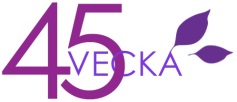 Vecka 45 – Nationell uppmärksamhetsvecka om alkohol Vecka 45 är en informations- och kunskapsbank samt plattform för forskning, tips och råd om hur man arbetar med och uppmärksammar riskbruk. När det gäller arbetet mot riskbruk av alkohol så kommer det att pågå från vecka 46 år 2018 till vecka 45 år 2019.Nationella uppmärksamhetsveckan för riskbruk av alkohol genomförs sedan flera år tillbaka under vecka 45. Under åren 2008 – 2010 genomfördes uppmärksamhetsveckan av FHI/Riskbruksprojektet och var då riktad mot personal och patienter inom hälso- och sjukvården. Sedan 2011 är detta en satsning där många är delaktiga, som organisationer, företag, kommuner, landsting, länsstyrelser, andra myndigheter samt sjukvården. Socialstyrelsen presenterade i november 2011 nationella riktlinjer för sjukdomsförebyggande metoder, där man ger rekommendationer om hur man i hälso- och sjukvård kan förebygga sjukdomar genom att stödja patienter till hälsosamma levnadsvanor. Riskbruk av alkohol är en av levnadsvanorna man vill påverka. Ambitionen är att många aktörer samtidigt under vecka 45 uppmärksammar alkoholfrågan ur ett folkhälsoperspektiv. Vad kan man göra? Organisationer och kommunerna kan i samarbete med olika samarbetspartner uppmärksamma alkoholens skadeverkningar. Ett enkelt sätt att uppmärksamma vecka 45 är att lägga upp information om veckan på hemsidor och i sociala medier. Kanske kan den kombineras med lokal data/statistik på temat alkohol? Samt skicka pressmeddelande och artiklar till media.. http://www.ksan.se/vecka45 Övriga länkar: Norrtälje kommun vecka 45: https://www.norrtalje.se/info/stod-och-omsorg/trygg-i-norrtalje-kommun/verksamheten-i-trygg-i-norrtalje-kommun/brottsforebyggande-arbete/aktuella-kampanjer/uppmarksamhetsvecka-45/Sollentuna kommun vecka 45: https://www.sollentuna.se/sv/omsorg--stod/Missbruk-och-beroende/Facebook vecka 45:https://www.facebook.com/nationellavecka45/?fref=tsKontaktpersoner:
Gun-Lis Roos
Motorförarnas Helnykterhetsförbund (MHF)tel. 0709-48 81 42, gunlis.roos@gmail.comLeena Haraké 
Kvinnoorganisationernas samarbetsråd i alkohol- 
och narkotikafrågor (KSAN)tel. 08 – 10 10 51, leena.harake@ksan.se Läs mer på: www.ksan.se/vecka45Följs oss på: facebook.com/nationellavecka45/    